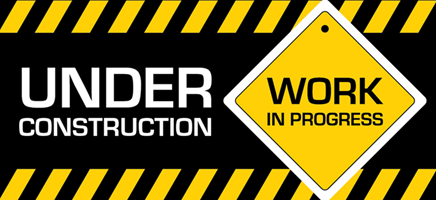 Vacation Bible School 2021~ St. Mary Catholic Church ~ Temple, TexasJune 21st – 25th 9:00 am – 12:00 pm ~ Early Drop off at 7:30 and Late pick up BY 12:30 pmCOMPLETE VOLUNTEER REGISTRATION FORM AND TURN IN TO                                                     THE PARISH OFFICE by Wednesday June 2nd to guarantee a T-SHIRT Registration forms at stmarytempletx.org or back of Church, Patricia St.Amour 254-773-4541Volunteer’s Name: __________________________________________ Grade going into: ______ or an Adult                                                                                                        Circle T- Shirt size: Youth  S   M   L    Adult  S  M  L  XL  2XL                           Mom’s/Spouse’s Name: _______________________________________ Phone #: _____________________Dad’s/Spouse’s Name: _______________________________________ Phone #: ______________________ANY helpful behavioral or other information to help your child or you have a safe & enjoyable time at VBS: __________________________________________________________________________________________*If your family is not registered with St. Mary Catholic Church, we welcome you to join our Parish family. *Adult, Parent/Guardian Liability Release Form: I hereby consent for myself or son/daughter (listed below) to participate in the St. Mary Vacation Bible School 2021 program. I understand that this program will take place on the parish grounds as chosen by the Director of Faith Formation. Myself or son/daughter will be under the supervision of authorized parish personnel. Finally, I will not hold the Diocese of Austin, St. Mary Catholic Church, its personnel, or volunteers liable in the event of injury. In addition, I hereby grant St. Mary Catholic Church permission to use for promotional purposes any photographs taken during Vacation Bible School 2021.Medical & Emergency Information: Medical, allergy or other health issues: ____________________________Treatment or medication for medical, allergy or health issues: Leave necessary medications (in original packaging with instructions) with the Director of Faith Formation: ____________________________________Emergency person, in case a spouse or parent cannot be reached during VBS: 1. Name & Relationship: _______________________________________ Phone: ________________________2. Name & Relationship: _______________________________________ Phone: ________________________Physician’s Name & Office #: ___________________________________ Phone#:   ______________________Preferred Hospital/Clinic: ________________________________________________________I Grant permission for non-prescriptive medication and routine non-surgical medical care to be given to myself if deemed advisable by the supervising parish personnel. In case of emergency, I also grant permission to transport myself to the nearest hospital for emergency medical or surgical treatment. I relieve the Diocese of Austin, St. Mary Catholic Church, its personnel, and volunteers of all responsibility and consequence that may arise because of this treatment. The emergency contact will be contacted as soon as possible and will be advised to any further treatment by the hospital medical doctor.  Participant is fully responsible for any cost of necessary medical care needed because of participation at St. Mary VBS.Self or Parent /Guardian Signature: ____________________________________________ Date: ___________VBS Volunteer PositionsAll Adult volunteers NEED TO BE EIM COMPLIANT to help at VBS.                                              Teens needing Service Hours need to ask for a letter or provide the form to sign. Place a 1, 2, or 3 in order next to what you would you like to help with. I will try to meet your request. All these areas need assistants and leaders. Each Small Group and Activity will have At Least 1 adult Leader with multiple Assistants._____ _   SET UP AND/OR DECORATING STARTING JUNE 17TH 9:30 AM. Teens & adults come to help!! ______   Arts and Crafts: Leader- organizes the daily project and instructs the children how to do it.                                 Assistant – helps to set up & clean up, helps the leader and children as needed. ______   Bible Stories: Leader- Guides the assistants to act out the story or reads the story aloud.                 Assistant - Encourages discussion about what went on in the story, the details and message.______   Games: Leader – Decides on the games for each day. Supervises groups for safety and enjoyment.                  Assistant – Encourages child involvement by playing the games along with                the children. Is a role model of good sportsmanship, behavior and encouragement. ______   Music: Leader – Using CD’s, IPod or live music, choose and teach songs related to the overall VBS &                 daily themes and Bible Stories. Leads the children in musical activities and a presentation on Friday at                      Closing gathering. Assistant – Involves the children in the songs and activities. Goes along with the                      Leader by singing, teaching the words and motions.          ______   Snack:  Leader - Helps plan & prepare daily snack & drink portion size. Assistant – helps prepare,                      serve and deliver snacks to classes. Daily cleanup of area.     ______   Small Group: Leader - Oversees a group of children (based on grade level). Takes assigned group to                 each activity based upon the schedule. Leads activities during Small Group Time. Assistant – Helps                 leaders supervise children during the different activities and roam area to area. Assists children when                needed to participate fully in activities. ______   Office: Leader – Helps Patricia gather materials for activities, process paperwork, make copies,                    supervise children as needed and keep Leaders and Assistants on task.   ______   Hall Monitor: Leaders only - Supervise hallways as groups switch areas. Keep children & Assistants on                task as they go from area to area, the bathroom or are in the hallways.  ______   Parking Lot Crew: Leaders only – Supervise the parking lot at arrival and dismissal, so parents follow                 traffic flow. Supervise children in parking lot, so they stay with group or don’t get in the way of cars.______   Photographer: Leader – using their own digital camera, take pictures of each group in different                 activities, take a group picture of each age group, activity group and anyone else at VBS. Make a                           10/12-minute video (with music if possible) to show at the End of VBS Gathering on Friday June 19th. ______   Clean up and Undecorating: At the end of VBS, Leaders & Assistants clean up their assigned areas                and help others to clean up common areas or areas needing extra cleaning.